				                                     Toruń, dnia 27.07.2023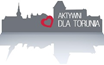 Klub Radnych „Aktywni dla Torunia – Krużewski, Szymanski, Skerska-Roman”PanMichał ZaleskiPrezydent Miasta ToruniaINTERPELACJANa podstawie art. 24 ust. 3 i 4 ustawy z dnia 8 marca 1990 roku o samorządzie gminnym (Dz. U. z 2018 r. poz. 994, 1000, 1349, 1432, 2500) zwracamy się z interpelacją dotyczącą wprowadzenia zgodnej z prawem i orzecznictwem praktyki, polegającej na wypłacaniu zwrotu kosztów dowozu niepełnosprawnych dzieci do szkoły bez względu na to czy wniosek rodzica/opiekuna dotyczy ubiegłego roku, bądź nawet lat poprzednich.UZASADNIENIE	Dochodzą do nas niepokojące sygnały, iż rodzicom/opiekunom odmawia się wypłaty zwrotu kosztów dowozu niepełnosprawnego dziecka, jeśli dotyczy roku poprzedniego bądź nawet lat ubiegłych. Chcemy podkreślić, iż jest to niezgodne z utrwalonym orzecznictwem sądów administracyjnych (np. III SA/Gd 212/22), gdyż prawo oświatowe nie zawiera norm określających termin złożenia przez rodziców wniosku o zwrot kosztów przewozu niepełnosprawnych dzieci do szkoły, z drugiej zaś strony nie można pomijać tego, że ustawa ta przewiduje zwrot poniesionych przez rodziców kosztów transportu i opieki nad dzieckiem. Zatem założeniem ustawy jest uprzednie poniesienie tych kosztów przez rodziców oraz ich następczy zwrot na ich rzecz przez gminę. Zgodnie z art. 39a ust. 4 i ust. 5 u.p.o (ustawa Prawo Oświatowe) zwrot następuje na podstawie umowy między wójtem (burmistrzem, prezydentem miasta) a rodzicami, zawartej w terminie 14 dni od uzyskania informacji, że dowożenie i opiekę zapewniają rodzice. W świetle tych przepisów ustawy nie ma przeszkód, by w zawartej umowie został przewidziany zwrot kosztów przewozu niepełnosprawnego dziecka do szkoły także za okres przed złożeniem wniosku, jeżeli rodzice w całym wskazanym we wniosku okresie realizowali przewozy dziecka i wykazali spełnienie przesłanek, o których mowa w art. 32 ust. 6 u.p.o. Przepisy ustawy nie wykluczają zatem zwrotu kosztów za okres przed zawarciem umowy. Z kolejnego orzeczenia sądu administracyjnego (III SA/Lu 222/20) wynika, że rodzic posiada uzasadnione podstawy do żądania zwrotu kosztów za okresy poprzedzające zawarcie umowy. Do sprawy, z uwagi na jednostkowe orzeczenia w tej materii, należy jeszcze podchodzić z ostrożnością i dokonać ewentualnej analizy z uwzględnieniem miejscowych uwarunkowań. Warto jednak dodać, że Gmina powinna w szczególności czynić starania – przede wszystkim informacyjne – aby dotrzeć do jak największej liczby rodziców z informacją o możliwości korzystania z dowozu, co pozwoli uniknąć w większości przypadków sytuacji, kiedy rodzice nie mają wiedzy na temat możliwości zwrotu (np. przygotować informację dotyczącą uprawnień rodziców/opiekunów w momencie odbioru orzeczenia do kształcenia specjalnego z publicznej poradni psychologiczno-pedagogicznej (już interweniowaliśmy w tej sprawie), w Wydziale Zdrowia Urzędu Miasta Torunia itp.).W związku z tym wnosimy jak na wstępie oraz zwracamy się z prośbą o przeszkolenie pracowników Gminy odpowiedzialnych za udzielanie informacji w sprawie dowozu dzieci niepełnosprawnych, a także wypracowanie mechanizmów skutecznego informowania rodziców/opiekunów dzieci niepełnosprawnych o przysługujących im uprawnieniach wynikających z prawa oświatowego.Z poważaniemMaciej KrużewskiMargareta Skerska -Roman Bartosz Szymanski